Institucional2	Recursos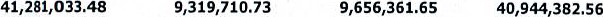 21	Fondos	127,222.15265,243.26211	Disponibilidades		118,533.24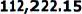 21109	Bancos Comerciales MID	111,904.45	5,919,379.15118,533.24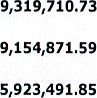 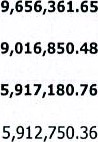 21151	Fondos Depósitos en Tesoro Público	317.70	4,112.70	4,430.40	0.00Anticipos de Fondos	15,000.oo	0.00	0,00	15,000.00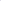  0	Anticipos a Empleados	15,000.oo	0.00	0.00	15,000.00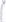 Deudores Monetarios	0.00131,710.02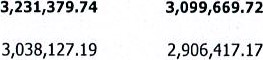 21316 D.M. x Transferencias Corrientes Recibidas 0.00131,710.02 21322 D.M. x Transferencias de Capital Recibidas 0.00 0.00 0.00 0.0021389	D.M. x Operaciones de Ejercicios Anteriores	0.00	193,252.55	193,252.55	0.0022	Inversiones Financieras	218,580.25	19,423.03	216,184.45	21,818.83225	Deudores Financieros	200,935.03	0.00	193,252.55	7,682.4822551	Deudores Monetarios por Percibir	200,935.03	0.00	193,252.55	7,682.48226	Inversiones Intangibles	17,645.22	19,423.03	22,931.90	14,136.3522605	Seguros Pagados por Anticipado	1,310.84	17,959.19	0.00	19,270.0322615	Derechos de Propiedad Intangible	24,085.12	1,463.84	0.00	25,548.9622699	Amortizaciones Acumuladas	7,750.74	0.00	22,931.90	30,682.6423	Inversiones en Existencias	41,272.83	87,037.35	71,725.20231	Existencias Institucionales	41,272.83	87,037.35	56,584.98	71,725.2023101	Productos Alimenticios Agropecuarios y Forestales	1,293.09	3,045.oo	2,940.31	1,397.78	Productos Textiles y Vestuarios	159.59	218.50	165.21	212.88Materiales de Oficina, Productos de Papel e Impresos	9,671.63	21,642.92	14,620.45	16,694.10 23107	Productos de Cuero y Caucho 	214.80	3,381.87	3,315.30	281.37 23109	Productos Químicos, Combustibles y Lubricantes	13,050.26	53,185.68	31,444.51	34,791.43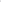 23113	Materiales de Uso o Consumo	12,224.83	4,690.01	2,395.91	14,518.93 23115	Bienes de Uso y Consumo Diversos	4,658.63	873.37	1,703.29	3,828.7124	Inversiones en Bienes de Uso49,325.44	357,024.52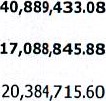 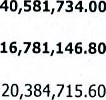 241 Bienes Depreciables49,325.44 357,024.52 24101 Bienes Inmuebles0.00 0.0024107	Adiciones, Reparaciones y Mejoras de Bienes	73,792.oo	0.00	0.00	73,792.0024109 Instalaciones Eléctricas y Comunicaciones 38,612.59 0.00 0.00 38,612.59 24115 Equipos Médicos y de Laboratorios 2/565.00 0.00 0.00 2,565.0024117 Equipo de Transporte, Tracción y Elevación 627,788.14 0.00 0.00 627,788.14 24119 Maquinaria, Equipo y Mobiliario Diverso 845,456.73  49,325.44 0.00 894,782.17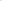 24199	Depreciación Acumulada0.00	357,024.52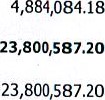 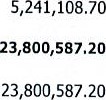 243 Bienes no Depreciables0,00 0.00 24301 Bienes Inmuebles0.00 0.0025	Inversiones en Proyectos y Programas	4,525.17	9,053.32	9,717.22	3,861.27252	Inversiones en Bienes de Uso Público	4,525.17	9,053.32	9,717.22	3,861.27(EN DOLARES)InstitucionalInstitucional4	Obligaciones con Terceros	303,219.85271,094.52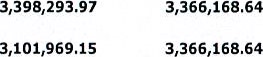 41	Deuda Corriente	4,403.22268,602.71412	Depósitos de Terceros	4,403.22	2,292.39	8,610.52	10,721.3541201	Depósitos Ajenos	4,403.22	2,292.39	8,610.52	10,721.35413 Acreedores Monetarios 0.00257,881.36 41351 A. M. x Remuneraciones 0.00106,973.12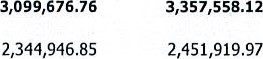 Institucional8	Obligaciones Propias	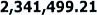 81	Patrimonio Estatal(696,627.98)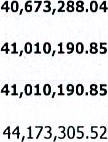 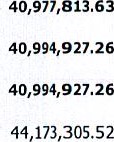 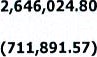 811	Patrimonio(711,891.57)	(696,627.98)81103	Patrimonio Instituciones Descentralizadas0.00	0.0081107	Donaciones y Legados Bienes Corporales	32,363.99	0.00	15,263.59	47,627.5881109	Resultado Ejercicios Anteriores		0.00	(711,891.57)	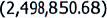 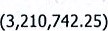 	Resultado Ejercicio Corriente	(711,891.57)	(711,891.57)	0.00	0.0083	Gastos de Gestión	63,364.03		0.00	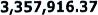 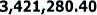 831 Gastos de Inversiones Públicas 63,364.03 9,053.32 0.00 72,417.35 83199 Proyectos y Programas de Fomento Diversos 63,364.03 9,053.32 0.00 72,417.35833	Gastos en Personal	0.00	0.00	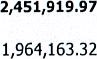 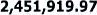 83301 Remuneraciones Personal Permanente 0.000.00 1,964,163.32 83303 Remuneraciones Personal Eventual 0.00 81,166.89 0.00 81,166.89 83305 Remuneraciones por Servicios Extraordinarios 0.00 2,113.87 0.00 2,113.8783307	Contrib. Patronales a Inst. de Seguridad Social Pública	0.00	136,550.67	0.00	136,550.6783309	Contrib. Patronales a Inst de Seguridad Social Privadas	0.00	155,491.49	0.00	155,491.4983313 Indemnizaciones 0.00 14,978.01 0.00 14,978.01 83317 Otras Remuneraciones 0.00 97,455.72 0.00 97,455.72834	Gastos en Bienes de Consumo y Servicios	0.00	415,015.56	0.00	415,015.5683401	Productos Alimenticios, Agropecuarios y Forestales	0.00	8,838.92	0.00	8,838.9283403	Productos Textiles y Vestuarios	0.00	165.21	0.00	165.21	Materiales de Oficina, Productos de Papel e Impresos	0.00	18,672.66	0.00	18,672.66Productos de Cuero y Caucho 0.00 3,325.95 0.00 3,325.95 83409 Productos Químicos, Combustibles y Lubricantes 0.00 32,445.52 0.00 32,445.5283411	Minerales y Productos Derivados	0.00	21.73	0.00	21.7383413	Materiales de Uso o Consumo	0.00	4,002.04	0.00	4,002.0483415	Bienes de Uso y Consumo Diverso	0.00	22,386.53	0.00	22,386.5383417 Servicios Básicos 0.00 91,210.18 0.00 91,210.18 83419 Mantenimiento y Reparación 0.00 33,671.24 0.00 33,671.24 83421 Servicios Comerciales 0.00 110,713.47 0.00 110,713.4783423	Otros Servicios y Arrendamientos Diversos	0.00	1,578.04	0.00	1,578.0483425 Arrendamientos y Derechos 0.00 55,307.04 0.00 55,307.04 83427 Pasajes y Viáticos 0.00 27,727.03 0.00 27,727.03 83429 Servicios Técnicos y Profesionales 0.00 4,950.00 0.00 4,950.oo835	Gastos en Bienes Capitalizables	0.00	9,050.20	0.00	9,050.2083501	Maquinarias y Equipos de producción	0.00	60.00	0.00	60.0083507	Maquinaria, Equipo y Mobiliario Diverso	0.00	7,848.80	0.00	7,848.8083513 Gastos en Activos Intangibles 0.00 1,141.40 0.00 1,141.40 836 Gastos Financieros y Otros 0.00 4,498.27 0.00 4,498.2783601	Primas y Gastos por Seguros y Comisiones Bancarias	0.00	9.14	0.00	9.14Institucional08/07/2019SITUACION FINANCIERA	Pag. 1 de IInstitucional	Recursos	Corriente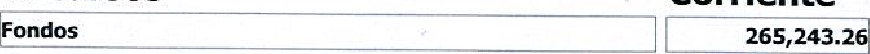 	Disponibilidades	118,533.24	Anticipos de Fondos	15,000.oo	Deudores Monetarios	131710.02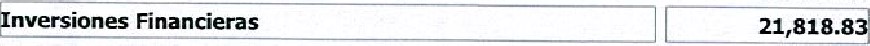 	Deudores Financieros	7,682.48	Inversiones Intangibles	14,136.35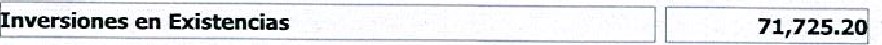 	Existencias Institucionales	71,72520Bienes Depreciables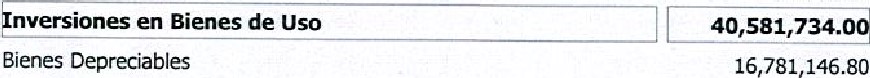 	Bienes no Depreciables	23,800/587.20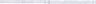 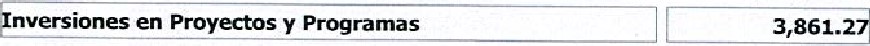 	Inversiones en Bienes de uso Público	3,861.27TOTAL RECURSOS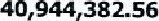 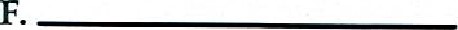 al 30 de Junio del 2019 (EN DOLARES)	Obligaciones	Corriente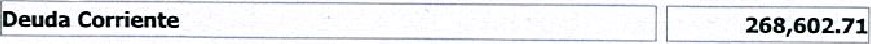 Depósitos de Terceros	10,72135 Acreedores Monetarios	257,881.36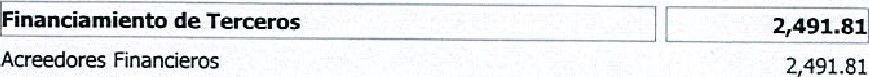 Acreedores Financieros	SUB TOTAL	271,094.52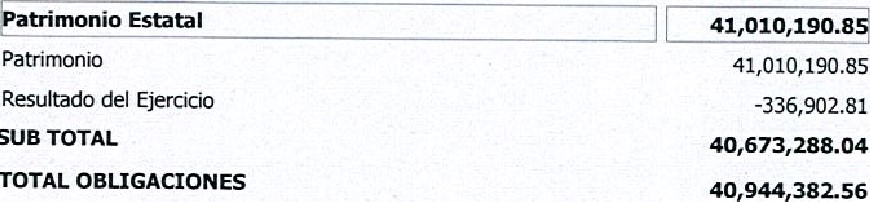 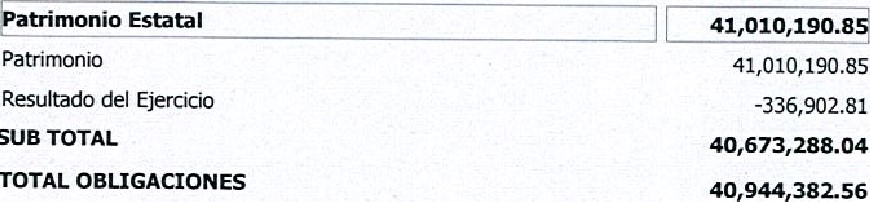 JEFE UFINTADOR 08/07/2019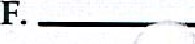 Pag. 1 de 2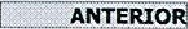 RENDIMIENTO ECONOMICODel 1 de Enero al 30 de Junio del 2019(EN DOLARES)Institucional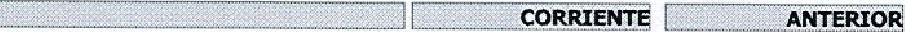 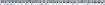 SASTOS DEGESTIONDE GESTION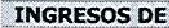 Ingresos por Transferencias Corrientes RecibidasTransferencias Corrientes del Sector PúblicoTransferencias Corrientes del Sector ExternoIngresos por Transferencias de Capital Recibidas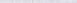 Transferencias de Capital del Sector PÚblicoUB TOTAL INGRESOSRESULTADO DEL EJERCICIOOTAL DE INGRESOS DE GESTIONGastos de Inversiones públicas	72,417.35	0.000,00	Proyectos y Programas de Fomento Diversos	72,417.35	0.000.00Gastos en personal0.00	46,250.40	0.00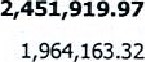 	0.00	0.00Remuneraciones Personal Permanente0.00	0.00	0,00 Remuneraciones Personal Eventual	81,166.89	0.000.00 Remuneraciones por Servicios Extraordinarios	2,113.87	0.000.00 Contrib. Patronales a Inst. de Seguridad Social Pública	136,550.67	0.000.00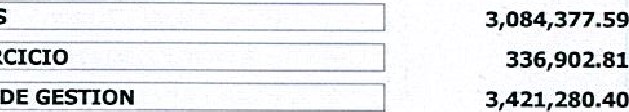 08/07/2019Pag. 2 de 2RENDIMIENTO ECONOMICODel 1 de Enero al 30 de Junio del 2019(EN DOLARES)Institucional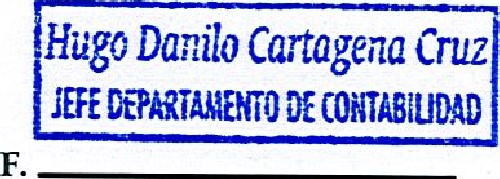 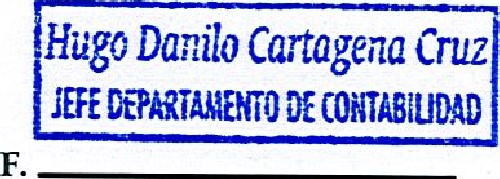 GASTOS DE GESTION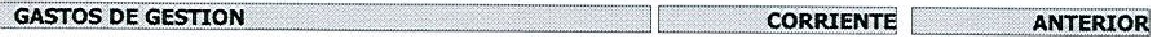 Costos de Ventas y Cargos Calculados	379,956.42	0.00Amortización de Inversiones Intangibles 22,931.90 0.00 Depreciación de Bienes de Uso 357,024.52 0.00Gastos de Actualizaciones y Ajustes	252.63	0.00	Ajustes de Ejercicios Anteriores	252.63	0,00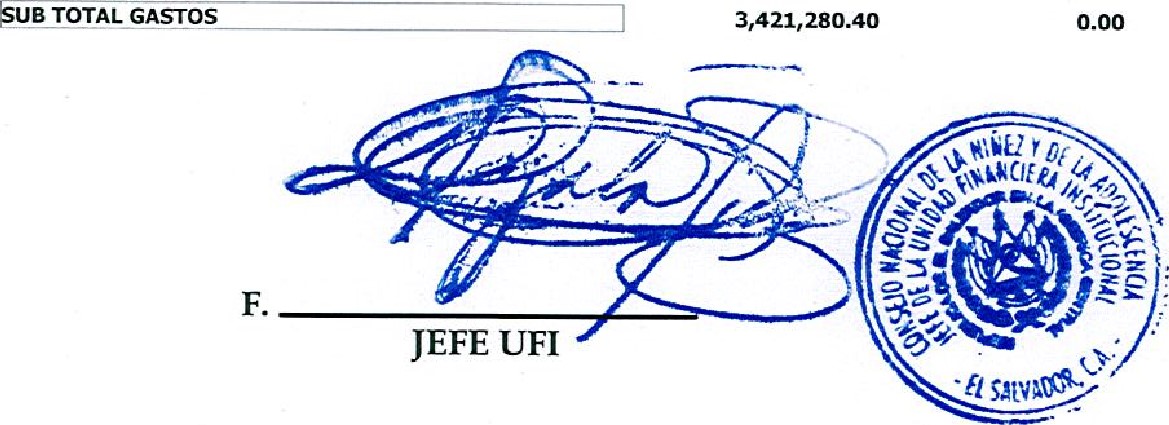 Consejo 	y de la Adolescencia	ESTADO DE FLUJO DE FONDOS	1 1Del I de Enero al 30 de Junio del 2019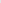 (EN DOLARES)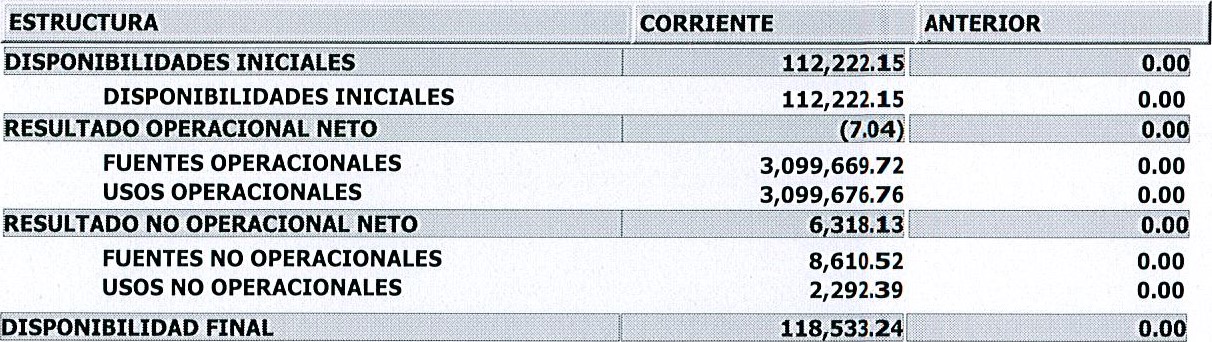 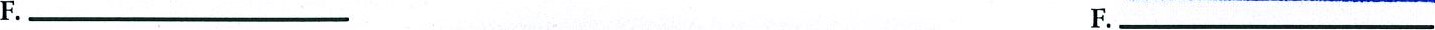 JEFE UFI	CONTADOR	Coproio 	y de la AdolescenciaFLUJO DE FONDOS -COMPOSICIONDel 1 de Enero al 30 de Junio del 2019 (EN DOLARES)Institucional08/07/2019Pag. 1 de 1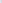 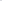 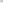 M. x Remuneraciones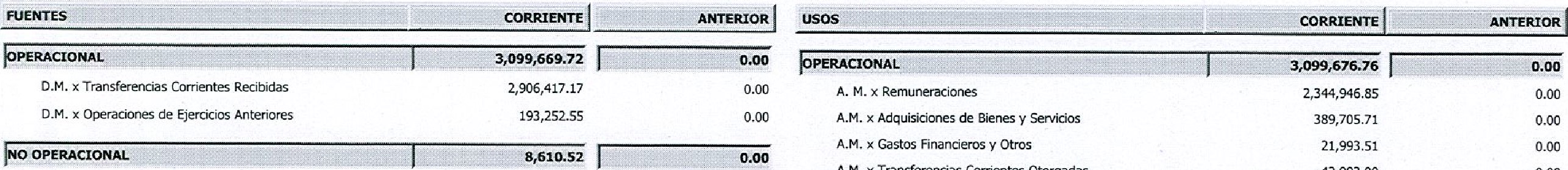 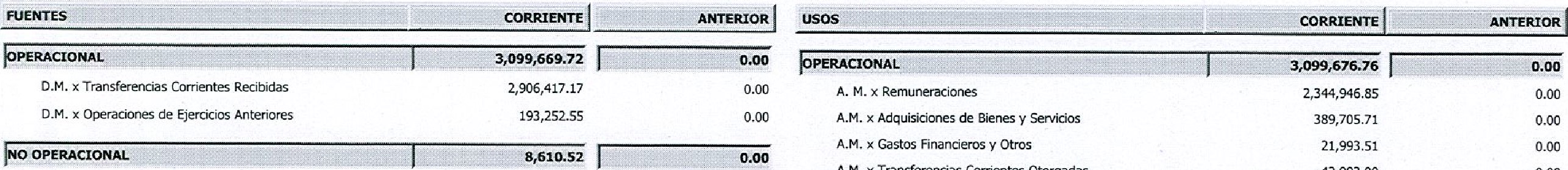 	A.M. x Adquisiciones de Bienes y Servicios	389,705.71	A.M. x Gastos Financieros y Otros	21993,51	A.M. x Transferencias Corrientes Otorgadas	42,993.ooDepósitos Ajenos	8,610.52	0.00	A.M. x Inversiones en Activos Fijos	3,460.24	Depósitos Ajenos	2,292.39	0.00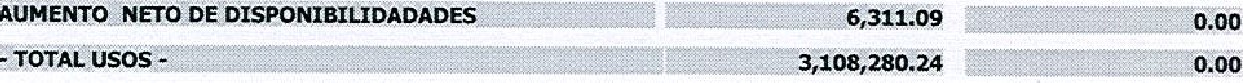 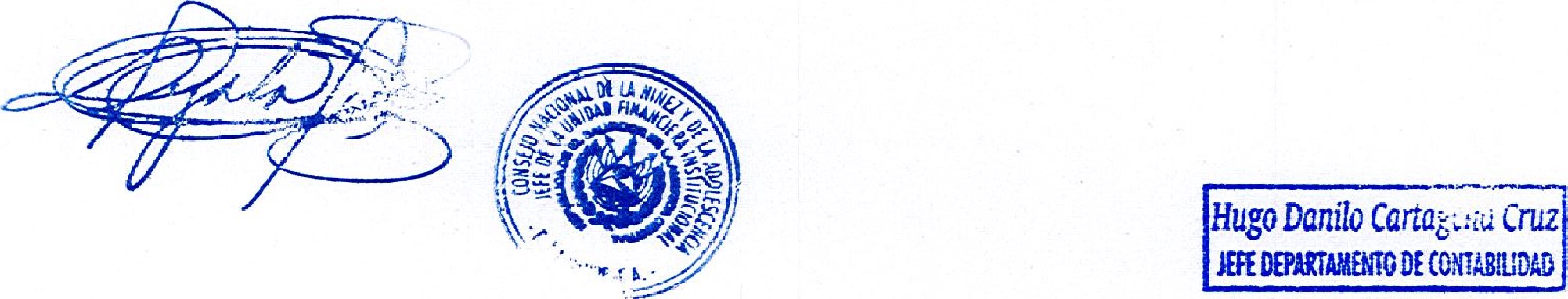 I 51	Remuneraciones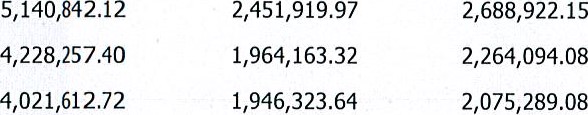 511	Remuneraciones Permanentes51101	SueldosI Minerales Mâtalicos y Productos Derivados	221.73	21.73	200.00Materiales e Instrumental de Laboratorios y uso Mâdico	990.15	790.15	200.00Materiales de Oficina	4,788.29	3763.29	1,025.ooMateriales Informâticos	6,576.86	4,540.38	2,036.48Libros , Textos, Utiles de Ensefianza y Publicaciones	6,655.55	31250.5554118	Herramientas, Repuestos y Accesorios	1,114.05	814.05	300.00	Materiales Elâctricos	1,165.61	965.61	200.00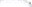 54199	Bienes de Uso y Consumo Diversos	70,603.17	20,742.56	49,860.61542	Servicios Bâsicos	157,769.82	91,210.18	66,559.64Servicios de Energfa EIĞctrica	99,30738	75,042.74	24,264.64Servicios de Agua 3,89483 1,86983 2,025.00 54203 Servicios de Telecomunicaciones 54,357.05 14,282.05 40,075.oo54204	Servicios de Correos	210.56	15.56	195.00543	Servicios Generales y Arrendamientos	674,542.78	202,007.41	472,535.37Mantenimientos y Reparaciones de Bienes Muebles	17,746.03	8,558.94	9,187.09Mantenimientos y Reparaciones de Vehiculos	48,40935	24,587.86	23,821.49Mantenimientos y Reparaciones de Bienes Inmuebles	2,384.44	524.44	1,860.00Transportes, Fletes y Almacenamientos	100.00	0.00	100.00Servicios de Publicidad	199,959.50	13,337.85	186,621.65Servicios de Vigilancia	202,980.00	84,480.00	118,500.00	Servicios de Limpiezas y Fumigaciones	2,702.05	1,323.23	1,378.8254308	Servicios de Lavander(as y Planchado	118.75	18.75	100.0054310	Servicios de Alimentaciön	8,568.oo	1,528.20	7,039.80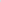 54313	Impresiones, Publicaciones y Reproducciones	25,858.65	10,025.44	15,833.21Arrendamiento de Bienes Muebles	21/950,00	6,901.56	15,048.44Arrendamiento de Bienes Inmuebles	105,781.38	48,405.48	57,375.9054399	Servicios Generales y Arrendamientos Diversos	37,984.63	2,315.66	35,668.97544	Pasajes y Viâticos	58,275.52	27,727.03	30,548.49Pasajes al Interior	6,540.03	3,197.03	3,343.ooPasajes al Exterior	2,500.oo	0.00	2,500.ooViâticos por ComisiÖn Interna	44, 790.49	23,885.00	20,905.49Viâticos por ComisiÖn Externa	645.00	3,800.00545	Consultorfas, Estudios e Investigaciones	31,735.00	4,950.oo	26,785.ooServicios de Contabilidad y Auditorfa	3, 500.00	0.00	3,500.ooSemicios de Capacitaciön	14,775.OO	0.00	14,775.0054599	Consultorias, Estudios e Investigaciones Diversas	13,460.00	4,950.oo	8,510.oo55	Gastos Financieros y Otros	49,410.00	22,457.46	26, 952.541 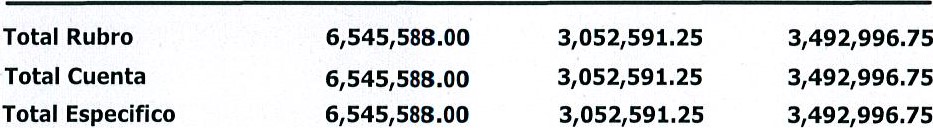 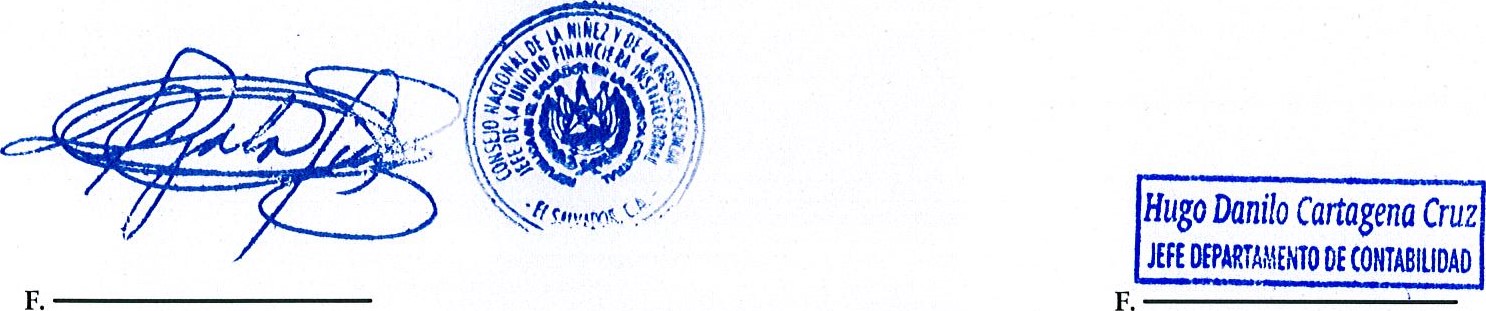 	JEFE UFI	CONTADOR	I 	IReporte Acumulado Del I de Enero al 30 de Junio del 2019(EN DOLARES)Institucional16	TRANSFERENCIAS CORRIENTES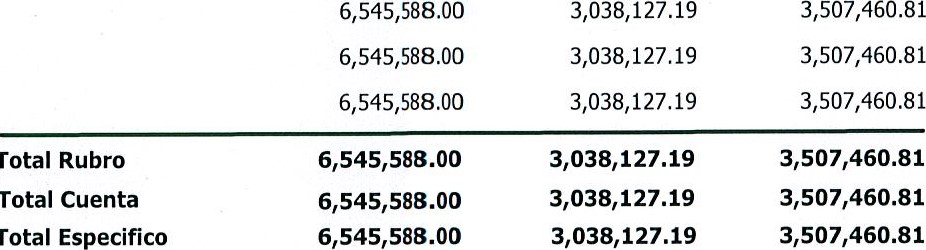 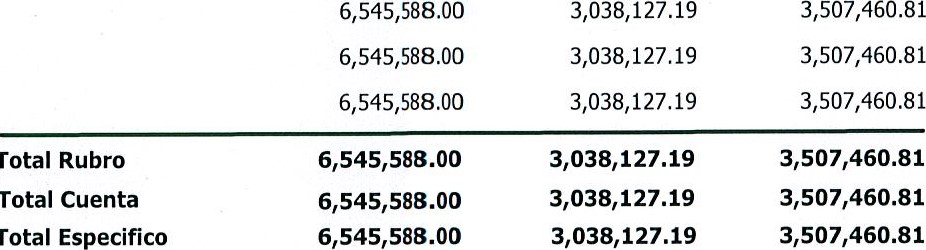 162	Transferencias Corrientes del Sector Público1623100 Ramo de Educación	CONTADOR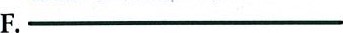 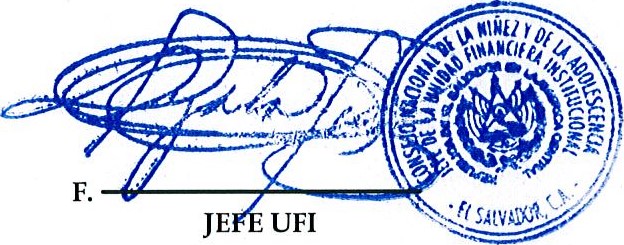 CODIGOCONCEPTOSALDOANTERIORDEBEHABERSALDOACUMULADOCODIGOCONCEPTOSALDOANTERIORSALDOANTERIORSALDOANTERIORDEBEDEBEHABERHABERSALDOACUMULADOSALDOACUMULADO252432527325290252912529825299252432527325290252912529825299Otros Servicios y ArrendamientosMaquinaria, Equipo y Mobiliario DiversoDepreciaciónCostos Acumulados de la InversiónDepreciación AcumuladaAplicación Inversiones PúblicasOtros Servicios y ArrendamientosMaquinaria, Equipo y Mobiliario DiversoDepreciaciónCostos Acumulados de la InversiónDepreciación AcumuladaAplicación Inversiones Públicas0.006,224.040.00252,515.06556.77253,657.160.006,224.040.00252,515.06556.77253,657.168,389.420.00663.900.000.000.008,389.420.00663.900.000.000.000.000.000.000.00663.909,053.320.000.000.000.00663.909,053.328,389.426,224.04663.90252,515.061,220.67262,710.488,389.426,224.04663.90252,515.061,220.67262,710.48Sub Total TítuloCODIGOCONCEPTOSALDOANTERIORDEBEHABERSALDOACUMULADO410554135641361413894242442451A.M. x Adquisiciones de Bienes y ServiciosA.M. x Gastos Financieros y OtrosA.M. x Transferencias Corrientes OtorgadasA.M. X Inversiones en Activos FijosA.M. x Operaciones de Ejercicios AnterioresFinanciamiento de Terceros Acreedores FinancierosAcreedores Monetarios por Pagar0.000.000.000.000.00298,816.63298,816.63298,816.63389,705.71 21,993.5142,993.003,460.24 296,577.45296,324.82296,324.82296,324.82453,917.1822,457.4688,170.0044,516.06296,577.450.000.000.0064,211.47463.9545,177.0041,055.820.002,491.812,491.812,491.81sub Total Título303,219.85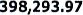 271,094.52CODIGOCONCEPTOSALDOANTERIORDEBEHABERSALDOACUMULADOCODIGOCONCEPTOCONCEPTOSALDOANTERIORSALDOANTERIORDEBEHABERSALDOACUMULADO836038361383783709838838118395585856856058560985785703Impuestos, Tasas y DerechosGastos Corrientes DiversosGastos en Transferencias OtorgadasTransferencias Corrientes al Sector PrivadoCostos de Ventas y Cargos CalculadosAmortización de Inversiones IntangiblesDepreciación de Bienes de UsoGastos de Actualizaciones y AjustesAjustes de Ejercicios AnterioresIngresos de GestiónIngresos por Transferencias Corrientes RecibidasTransferencias Corrientes del Sector PúblicoTransferencias Corrientes del Sector ExternoIngresos por Transferencias de Capital RecibidasTransferencias de Capital del Sector PúblicoImpuestos, Tasas y DerechosGastos Corrientes DiversosGastos en Transferencias OtorgadasTransferencias Corrientes al Sector PrivadoCostos de Ventas y Cargos CalculadosAmortización de Inversiones IntangiblesDepreciación de Bienes de UsoGastos de Actualizaciones y AjustesAjustes de Ejercicios AnterioresIngresos de GestiónIngresos por Transferencias Corrientes RecibidasTransferencias Corrientes del Sector PúblicoTransferencias Corrientes del Sector ExternoIngresos por Transferencias de Capital RecibidasTransferencias de Capital del Sector Público0.000.000.000.000.000.000.000.000.0046,250.4046,250.400.0046,250.400.000.000.000.000.000.000.000.000.000.000.0046,250.4046,250.400.0046,250.400.000.004,040.88448.2588,170.0088,170.00379,956.4222,931.90357,024.52252,63252.630.000,000.000.000.000.00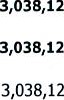 0.000.000.000.000.000.000.000.000.000.000.000.004,040.88448.2588,170.oo88,170.00379,956.4222,931.90357,024.52252.63252.63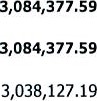 46,250.400.000.00sub Total TítuloTotal(0.00)(0.00)0.00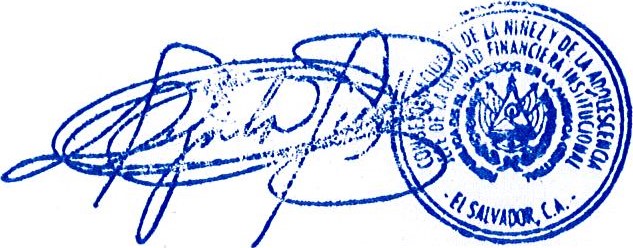 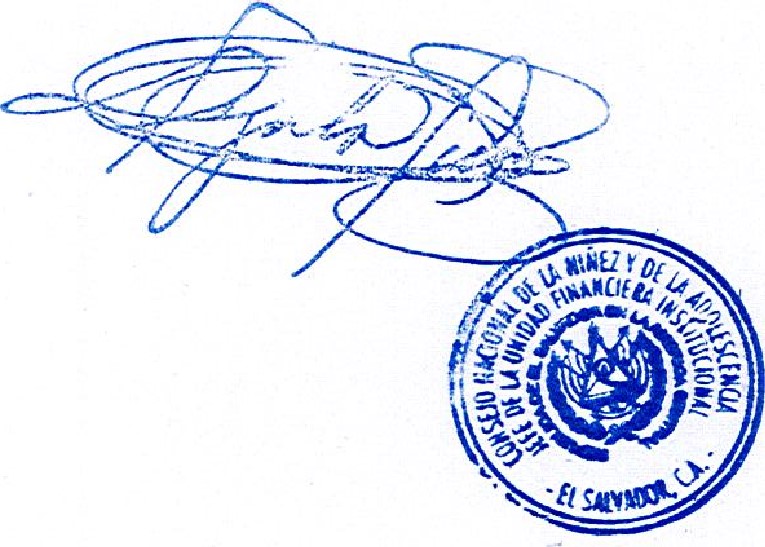 Contrib- Patronales a Inst de Seguridad Social Privadas153491,490.00Indemnizaciones14,978.010.00Otras Remuneraciones97,455.720.00Gastos en Bienes de Consumo y Servicios415,015.560.00Productos AlimentiCiOS, Agropecuarios y Forestales8,838.920.00Productos Textiles y Vestuarios165.210.00Materiales de Oficina, Productos de Papel e Impresos18,672.660.00Productos de Cuero y Caucho3,325.950.00Productos Químicos, Combustibles y Lubricantes32,445.520.00Minerales y Productos Derivados21.730.00Materiales de Uso o Consumo4,002.040.00Bienes de uso y Consumo Diverso22,386.530.00Servicios Básicos91210.180.00Mantenimiento y Reparación33,671.240.00Servicios Comerciales110,713.470.00Otros Servicios y Arrendamientos Diversos1578.04Arrendamientos y Derechos55207.040.00pasajes y Viáticos27727.030.00Servicios Técnicos y Profesionales4850.000.00Gastos en Bienes capitalizables9,050.200.00Maquinarias y Equipos de Producción60.000.00Maquinaria, Equipo y Mobiliario Diverso7 ,848.800.00Gastos en Activos Intangibles1,141.400.00Gastos Financieros y Otros4,498.270.00Primas y Gastos por Seguros y Comisiones Bancarias9.140.00Impuestos, Tasas y Derechos4,040.880.00Gastos Corrientes Diversos448-250.00Gastos en Transferencias Otorgadas88,170.000.00Transferencias Comentes al Sector Privadoggr170.r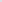 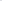 0.00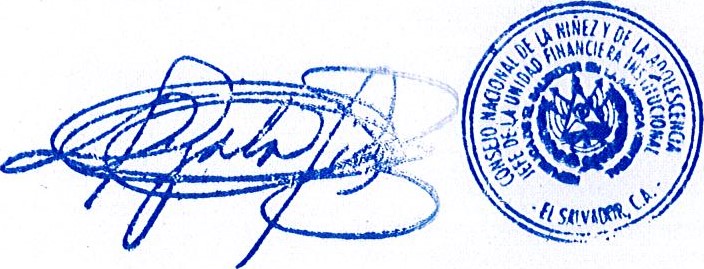 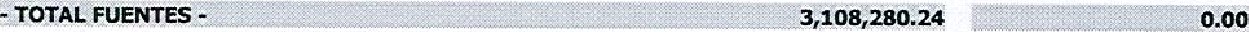 CODIGOCONCEPTOCREDITOPRESUPUESTARIODEVENGADOSALDOPRESUPUESTARIO51103Aguinaldos173,110.000.00173,110.oo51104Sobresueldos28,659.6814,259.6814,400.0051105Dietas4,375.003,080.001,295.00Beneficios Adicionales500,00500.000.00512Remuneraciones Eventuales182,911.8981,166.89101, 745.0051201Sueldos180,166.8981,166.8999,000.0051203Aguinaldos2,745.000.002,745.oo513Remuneraciones Extraordinarias2,901.102,113.87787.2351301Horas Extraordinarias1,401.10613.87787.2351302Beneficios Extraordinarios1,500.001,500.000.00514Contribuciones Patronales a Inst de Seg Social Públicas282,756.03136,550.67146,205.3651401Por Remuneraciones Permanentes277,435.30134,149.06143,2862451402 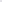 Por Remuneraciones Eventuales5,202522,352.522,850.oo51403Por Remuneraciones Extraordinarias118.2149.0969.12515Contribuciones Patronales a Inst de Seg Social Privadas327,122.06155,491.49171,630.5751501Por Remuneraciones Permanentes312,146.34149,157.39162,988.9551502Por Remuneraciones Eventuales6,290.447,689.50Por Remuneraciones Extraordinarias995.7843.66952.12517Indemnizaciones15,052.6014,978.0174.5951701Al Personal de Servicios Permanentes15,052.6014,978.0174.59519Remuneraciones Diversas101,841.0497,455.724,385.3251901Honorarios12,091.047,705.724,385.3251999Remuneraciones Diversas89,750.0089,750.000.0054Adquisiciones de Bienes y Servicios1, 142,861.48445,527.76697,333.72541Bienes de Uso y Consumo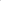 220,538.36119,633.14100,905.2254101Productos Alimenticios para Personas25,850.978,943.6116,907.3654104Productos Textiles y Vestuarios20,218.50218.5020,000.0054105Productos de Papel y Cartón20,737.0618,003.502,733.5654106Productos de Cuero y Caucho370.30170.30200.0054107Productos Químicos6,838.694,161.482,677.2154108Productos Farmacéuticos y Medicinales774.0014.00760.0054109Llantas y Neumáticos3,222.223,222.220.0054110Combustibles y Lubricantes50,211.2150,011.21200,0054111Minerales no Métalicos y Productos Derivados200.000.00200.00CODIGOCONCEPTOCREDITOPRESUPUESTARIODEVENGADOSALDOPRESUPUESTARIOCODIGOCODIGOCODIGOCONCEPTOCREDITOPRESUPUESTARIODEVENGADOSALDOPRESUPUESTARIOSALDOPRESUPUESTARIO555Impuestos, Tasas y DerechosImpuestos, Tasas y Derechos8,377 ,604,040.884,336.7255508DerechosDerechos1,095.oo0.001,095.0055599Impuestos, Tasas y Derechos DiversosImpuestos, Tasas y Derechos Diversos7,282.604,040.883,241.72556Seguros, Comisiones y Gastos BancariosSeguros, Comisiones y Gastos Bancarios40,327.8317,968.3322,359.5055601Primas y Gastos de Seguros de PersonasPrimas y Gastos de Seguros de Personas2,847.811,207.691,640.1255602Primas y Gastos de Seguros de BienesPrimas y Gastos de Seguros de Bienes37,480.0216, 760.6420,719.38Otros Gastos no ClasificadosOtros Gastos no Clasificados704.57448.25256.3255799Gastos DiversosGastos Diversos704.57448.25256.3256Transferencias CorrientesTransferencias Corrientes108,676.4088,170.oo20,506.40563Transferencias Corrientes al Sector PrivadoTransferencias Corrientes al Sector Privado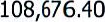 88,170.0020,506.4056304A Personas NaturalesA Personas Naturales108,676.4088, 170.0020,506.4061Inversiones en Activos FijosInversiones en Activos Fijos103,798.oo44,516.0659,281.94611Bienes MueblesBienes Muebles80,270.0041,910.8238,359.1861101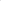 MobiliariosMobiliarios25,665.552,575.0523,090.5061102Maquinarias y EquiposMaquinarias y Equipos60.0060.000.0061104Equipos InformáticosEquipos Informáticos47,679.4538,480.779,198.6861105Vehículos de TransporteVehículos de Transporte2,290.oo0.002,290.oo61108Herramientas y Repuestos PrincipalesHerramientas y Repuestos Principales3,780.oo0.003,780.0061199Bienes Muebles DiversosBienes Muebles Diversos795,00795.000.00614IntangiblesIntangibles23,528.002,605.2420,922.76pDerechos de Propiedad IntelectualDerechos de Propiedad Intelectual23,528.oo2,605.2420,922.76CODIGOCONCEPTOPRESUPUESTODEVENGADOSALDOPRESUPUESTARIOHugo Danilo Cartagena Cruz JEFE DEPARTNENTODE(ONTABIUDAD